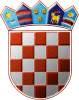     	  REPUBLIKA HRVATSKA          KOPRIVNIČKO-KRIŽEVAČKA                 ŽUPANIJA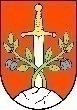     OPĆINA KALNIK      Općinsko vijećeKLASA: 024-02/22-01/01URBROJ: 2137/23-22-2Kalnik, 28. siječnja 2022.Z A P I S N I K	sa 6. sjednice Općinskog vijeća Općine Kalnik održane 28. siječnja 2022. s početkom u 18,00 sati u prostoru Doma hrvatskih branitelja na Kalniku, Trg Stjepana Radića 5, Kalnik.	Sjednica je sazvana elektroničkim putem pozivom od 21. siječnja 2022. godine, KLASA:024-02/22-01/01, URBROJ:2137/23-22-1, sukladno članku 51. Poslovnika Općinskog vijeća Općine Kalnik („Službeni glasnik Koprivničko-križevačke županije“ broj 5/13, 16/14, 4/18. i 5/21).	Sjednicu otvora i vodi predsjednica Općinskog vijeća Općine Kalnik Olinka Gjigaš.PREDSJEDNICA pozdravlja sve prisutne, konstatira da sjednici prisustvuje 8 od ukupno 9 članova Općinskog vijeća Općine Kalnik te da postoji potrebna većina članova Općinskog vijeća radi donošenja pravovaljanih odluka.PRISUTNI članovi Općinskog vijeća:Olinka GjigašMateja Jež RogeljMatija KovačićTihomir RadičekSaša VišakIvan Car Mario Filipašić Mladen KešerODSUTNI članovi Općinskog vijeća:Ivan Biškup – opravdao nedolazakOstali prisutni: Krunoslav Đurec – općinski načelnik Općine Kalnik                         Jasmina Žibrin – pročelnica JUO Općine Kalnik.PREDSJEDNICA OLINKA GJIGAŠ daje na usvajanje Zapisnik sa 4. sjednice Općinskog vijeća Općine Kalnik održane 15. prosinca 2021. godine.MARIO FILIPAŠIĆ iznosi primjedbe na Zapisnik sa 4. sjednice. Smatra da u točki 9. Zapisnika gdje piše: „Mario Filipašić objašnjava visinu obveza iz izvješća o primopredajnom zapisniku o čemu se vodi kratka rasprava članova vijeća.“ nije rečena bit onoga što je htio reći, te da napisano on nije ni rekao pod tom točkom. U točki 13. Zapisnika kaže da također nije napisana bit njegove rasprave i odgovara na tu raspravu. Zapisnik mora imati smisao onoga što je rečeno i stoga ne može prihvatiti zapisnik jer nije dobro napisan.PREDSJEDNICA OLINKA GJIGAŠ odgovara da zapisnik mora biti koncizan, te predlaže da se od slijedeće sjednice zapisnik piše u skraćenom obliku sa osnovnim podacima koje mora sadržavati.Daje zapisnik sa 4. sjednice Općinskog vijeća na usvajanje te konstatira da sa 3 ZA, 3 PROTIV i 2 SUZDRŽANA glasa Zapisnik nije usvojen.Daje na usvajanje Zapisnik sa 5. sjednice Općinskog vijeća Općine Kalnik održane 20. prosinca 2021. godine.MARIO FILIPAŠIĆ ukazuje na grešku u točki 1. kod konstatiranja glasanja. Umjesto 4 ZA potrebno je upisati 4 PROTIV. PREDSJEDNICA OLINKA GJIGAŠ zahvaljuje se Mariju na ukazanoj grešci koja se ispravlja u Zapisniku.MLADEN KEŠER ima primjedbu na zapisnik jer u 2. točki dnevnog reda nije napisana njegova cijela rasprava odnosno bit onoga što je on htio reći.PREDSJEDNICA OLINKA GJIGAŠ daje zapisnik sa ispravkom glasanja u točki 1. (4 protiv i 4 suzdržana glasa) na usvajanje i konstatira da je sa 5 ZA i 3 PROTIV glasova usvojen Zapisnik sa 5. sjednice Općinskog vijeća Općine Kalnik.PREDSJEDNICA OLINKA GJIGAŠ kaže da se sa predloženog Dnevnog reda skida točka broj 10. iz razloga što Klub vijećnika SDP-a nije dostavio usklađene prijedloge akata, sastavljene sukladno Poslovniku Općinskog vijeća. Klubu vijećnika SDP-a nakon dostave prijedloga akata upućen je dopis za usklađenje no s obzirom da usklađene akte nisu dostavili nije moguće raspravljati i odlučivati po prijedlozima. MARIO FILIPAŠIĆ postavlja pitanje da li kao klub i  vijećnici imaju pravo na pomoć u svom radu od strane JUO Općine Kalnik. PREDSJEDNICA OLINKA GJIGAŠ odgovara da za svoj rad u Općinskom vijeću svi članovi Općinskog vijeća imaju pravo na pomoć JUO.Prijedlog Dnevnog reda daje se na glasanje i konstatira da je sa 6 ZA i 2 PROTIV glasova, usvojen sljedećiDNEVNI RED: Donošenje Odluke o davanju prethodne suglasnosti na Opće uvjete isporuke komunalne usluge ukopa na grobljima na području Općine Kalnik,Donošenje Odluke o izmjeni Odluke o koeficijentima za obračun plaće službenika i namještenika u Jedinstvenom upravnom odjelu Općine Kalnik,Donošenje Odluke o dopunama Odluke o komunalnom redu na području Općine Kalnik,Donošenje Rješenja o imenovanju predsjednika i članova Općinskog povjerenstva za procjenu šteta od prirodnih nepogoda na području Općine Kalnik,Donošenje Odluke o prijedlogu za imenovanje direktora trgovačkog društva Komunalno poduzeće d.o.o. Križevci,Donošenje Odluke o prijedlogu kandidata za izbor člana Nadzornog odbora trgovačkog društva Komunalno poduzeće d.o.o. KriževciDonošenje Odluke o davanju prethodne suglasnosti na Statut Dječjeg vrtića „Kalnički jaglac“,Donošenje Plana mreže dječjih vrtića na području Općine Kalnik,Donošenje Odluke o cijeni usluga Dječjeg vrtića „Kalnički jaglac“,Aktualna pitanja i prijedlozi.     Prelazi se na rad po utvrđenom dnevnom redu.Točka 1.Donošenje Odluke o davanju prethodne suglasnosti na Opće uvjete isporuke komunalne usluge ukopa na grobljima na području Općine KalnikPREDSJEDNICA OLINKA GJIGAŠ otvara točku i daje riječ pročelnici JUO Jasmini Žibrin za obrazloženje. JASMINA ŽIBRIN: Komunalno poduzeće Kalnik podnijelo je zahtjev za davanje suglasnosti na Opće uvjete isporuke komunalne usluge ukopa na grobljima na području Općine Kalnik. Tekst općih uvjeta sadrži sve propisano Zakonom o komunalnom gospodarstvu i u skladu je sa Odlukom o upravljanju grobljima na području Općine Kalnik. PREDSJEDNICA OLINKA GJIGAŠ otvara raspravu i daje riječ:MARIO FILIPAŠIĆ postavlja pitanje tko donosi cjenik iz članka 15. Općih uvjeta.JASMINA ŽIBRIN odgovara da cjenik donosi isporučitelj usluge, a općinski načelnik daje suglasnost na cjenik.MLADEN KEŠER: zanima me operativna i administrativna snaga Komunalnog poduzeća s obzirom da se na poduzeće prenijela naplata grobne naknade. Sjednici je trebao prisustvovati direktor Komunalnog poduzeća Kalnik i obrazložiti svoje prijedloge o kojima vijeće raspravlja. Nisam protiv Komunalnog poduzeća već njegov zagovornik, ali nisam siguran da može odraditi administrativne poslove.JASMINA ŽIBRIN Komunalno poduzeće osnovano je za obavljanje komunalnih djelatnosti na području općine što je i njegova pretežita djelatnost i već tada se trebalo voditi računa o njegovoj operativnoj i administrativnoj snazi. Upravljanje grobljima prenijeto je na Komunalno poduzeće jer smo nalazom revizije dužni uskladiti obavljanje komunalnih djelatnosti. MLADEN KEŠER administrativna snaga se odradila kroz poduzeće Life Kalnik, a naplata grobne naknade je nešto dodatno čega do sada nije bilo. Djelatnost Komunalnog poduzeća je i građevina koja se stalno osporava, pa je Općina sa Komunalnim poduzećem raskinula sve ugovore na izgradnji. Samo sa prihodom od grobne naknade od 80 tisuća poduzeće ne može biti operativno sposobno dok je prošle godine općina izdvojila više od 500 tisuća na košnju. Postavlja pitanje: „Da li Komunalno poduzeće ima i jednog radnika zaposlenog na administrativnim poslovima?“.PREDSJEDNICA OLINKA GJIGAŠ odgovara: „Ima“.MARIO FILIPAŠIĆ: U trenutku osnivanja poduzeća bilo je sve posloženo kako treba, dovoljno operative. Sada je drugi moment jer je dio ljudi otpušten. Iz drugih općina čujem da naše poduzeće nema ni dovoljan broj za uslugu ukopa, a mi na njih prenašamo cjelokupno upravljanje grobljem. PREDSJEDNICA OLINKA GJIGAŠ: Da li ste zadnje vrijeme bili na sprovodima i da li je usluga odrađena kako treba? Da li mi o problemima trebamo slušati iz drugih općina? Problema nije bilo i nema ih.IVAN CAR postavlja pitanje tko je zaposlen u poduzeću na administrativnim poslovima i koje poslove radi poduzeće kad nema košnje.PREDSJEDNICA OLINKA GJIGAŠ odgovara da je zaposlen direktor Emanuel Benjak koji uz ostale poslove obavlja i administrativne.OPĆINSKI NAČELNIK KRUNOSLAV ĐUREC odgovara da poduzeće radi na čišćenju Starog grada, uredilo je prostorije arhive Općine, premjestilo kontejner sa Starog grada na groblje i radi druge poslove po potrebi.MLADEN KEŠER postavlja pitanje zašto je došlo do povećanja cijene grobne naknade preko 30 posto i koliko je točno ljudi zaposleno u Komunalnom poduzeću. PREDSJEDNICA OLINKA GJIGAŠ zaposleno je pet radnika i direktor.OPĆINSKI NAČELNIK KRUNOSLAV ĐUREC cijene su izbalansirane u odnosu na troškove i cijene u ostalim općinama, jer se visina naknade nije mijenjala od početne koju je imalo poduzeće Vodna Vratno. Sa novom cijenom još uvijek smo najpovoljniji u županiji i šire. PREDSJEDNICA OLINKA GJIGAŠ prošle godine puno se radilo na održavanju groblja, ljudi su zadovoljni uslugom i sada je dobar trenutak za povećanje cijene s obzirom na povećanje svih troškova.PREDSJEDNICA OLINKA GJIGAŠ zaključuje raspravu prijedlog daje na glasanje i konstatira da je sa 5 ZA i 3 PROTIV glasa donijeta ODLUKAo davanju prethodne suglasnosti na Opće uvjete isporuke komunalne usluge ukopa na grobljima na području Općine KalnikTočka 2.Donošenje Odluke o izmjeni Odluke o koeficijentima za obračun plaće službenika i namještenika u Jedinstvenom upravnom odjelu Općine Kalnik PREDSJEDNICA OLINKA GJIGAŠ otvara točku i daje riječ općinskom načelniku za obrazloženje. OPĆINSKI NAČELNIK KRUNOSLAV ĐUREC Jedinstveni upravni odjel se zapostavljao u nagrađivanju i podizanju plaća te je bio red da se nakon dugo godina predloži povećanje koeficijenata za obračun plaće. U obrazloženju je dana usporedba sadašnje bruto plaće sa bruto plaćom po novim koeficijentima kao i usporedba sa plaćama u susjednim općinama. Sa novim koeficijentima plaće bi još uvijek bile manje nego u susjednim općinama, ali u budućem razdoblju one se mogu još povisiti ukoliko će to omogućavati financije.  PREDSJEDNICA OLINKA GJIGAŠ otvara raspravu i daje riječ:MATEJA JEŽ ROGELJ smatra da ne treba biti razlog za povećanje plaća usporedba s drugim općinama nego zbog nekih drugih razloga kao što je veći opseg poslova, bolje obavljanje poslova. Naš JUO ima pročelnika i višeg referenta dok ostale općine nemaju, pa po tome onda više izdvajamo u JUO od ostalih. Kaže da misli da je računovodstvo organizirano kroz knjigovodstveni servis, a sa radom komunalnog redara nije zadovoljna. Postavlja pitanje da li poslove poljoprivrednog i komunalnog redara može obavljati jedna osoba i zašto se ide u povećanje koeficijenata u kompletu, a ne pojedinačno. OPĆINSKI NAČELNIK KRUNOSLAV ĐUREC odgovara da je rađena nova sistematizacija radnih mjesta u kojoj se službenica sa radnog mjesta administrativni referent raspoređuje na radno mjesto viši referent – komunalni redar uz zadržavanje dijela opisa poslova prijašnjeg radnog mjesta. Uvodi se radno mjesto referenta za računovodstvene poslove, a pročelniku se dodaje dio računovodstvenih poslova. Razlog nove sistematizacije je gubitak radnika na radnom mjestu komunalnog redara  zbog smrtnog slučaja i otkaza radnice u poduzeću Life Kalnik koja je vodila računovodstvene usluge. Ne možemo se uspoređivati s drugim općinama, ali ne možemo ni opteretiti zaposlenike, a da im se ne povećaju plaće. Povećanjem plaća plaće i dalje neće biti velike.MLADEN KEŠER: Radi se o povećanju plaća koja na tržištu i nije neka velika plaća i koja nije tolika da ju ne bi mogao zaraditi čovjek na Općini Kalnik. Ovdje dolazi do problema jer smanjujete u jednom dijelu posao kojega su do sada službenice radile i dobro ga obavljale i stavljate ih na niža radna mjesta koje neće u tolikoj mjeri doprinijeti razvoju općine. Ja sam za povećanje plaća, ali ne sa ovakvom organizacijom posla koja nije dobra i neće doprinijeti razvoju Općine Kalnik. MARIO FILIPAŠIĆ postavlja pitanje da li je rad poljoprivrednog redara i dalje organiziran kroz sporazum sa Gradom Križevci ili se planira novo zapošljavanje u općini s obzirom da je planiran koeficijent i za radno mjesto poljoprivrednog redara. PREDSJEDNICA OLINKA GJIGAŠ odgovara kako je radno mjesto poljoprivrednog redara bilo i ostalo u sistematizaciji, a i dalje je njegov rad organiziran sa Gradom Križevci i neće biti novog zapošljavanja. Zaključuje raspravu, prijedlog odluke daje se na glasanje i konstatira da je sa 5 ZA i 3 PROTIV glasa donijeta ODLUKAo izmjeni Odluke o koeficijentima za obračun plaće službenika i namještenika u Jedinstvenom upravnom odjelu Općine KalnikTočka 3. Donošenje Odluke o dopunama Odluke o komunalnom redu na području Općine KalnikPREDSJEDNICA OLINKA GJIGAŠ otvara točku i daje riječ Jasmini Žibrin za obrazloženje. PROČELNICA JASMINA ŽIBRIN: Prijedlog  se daje na usvajanje kako bi se postojeća Odluka uskladila s Pravilnikom o osiguranju pristupačnosti građevina osobama s invaliditetom i smanjene pokretljivosti, a prema uputi Revizije.PREDSJEDNICA OLINKA GJIGAŠ otvara raspravu i daje riječ:MATEJA JEŽ ROGELJ postavlja pitanje da li je pravilno upotrebljavati naziv „osobe sa invaliditetom“ ili „osobe s posebnim potrebama“.OPĆINSKI NAČELNIK KRUNOSLAV ĐUREC odgovara da je ispravan naziv kao što je navedeno u prijedlogu odluke „osobe s posebnim potrebama“. PREDSJEDNICA OLINKA GJIGAŠ ju zaključuje raspravu prijedlog daje na glasanje i konstatira da je sa 8 ZA glasova donijetaODLUKA o dopunama Odluke o komunalnom redu na području Općine KalnikTočka 4.Donošenje Rješenja o imenovanju predsjednika i članova Općinskog povjerenstva za procjenu šteta od prirodnih nepogoda na području Općine KalnikPREDSJEDNICA OLINKA GJIGAŠ otvara točku i daje riječ Mateji Jež Rogelj u svojstvu predsjednice Odbora za izbor i imenovanja za iznošenje prijedloga.MATEJA JEŽ ROGELJ daje prijedlog imenovanja predsjednika i članova Općinskog povjerenstva za procjenu šteta od prirodnih nepogoda na području Općine Kalnik koji predlaže Odbor za izbor i imenovanja. U Općinsko povjerenstvo za procjenu šteta od prirodnih nepogoda Općine Kalnik predlažu se: 1. Zdenka Pugar, iz Borja, Donje Borje 28, za predsjednicu, 2. Mario Picig, iz Potoka Kalničkog, Potok Kalnički 73, za člana,3. Saša Višak, iz Kalnika, Kamenica 2, za člana.PREDSJEDNICA OLINKA GJIGAŠ s obzirom da nema prijava za raspravu prijedlog daje na glasanje i konstatira da je sa 5 ZA i 3 PROTIV glasa donijetoRJEŠENJEo imenovanju predsjednika i članova Općinskog povjerenstva za procjenu šteta od prirodnih nepogoda na području Općine KalnikTočka 5.Donošenje Odluke o prijedlogu za imenovanje direktora trgovačkog društva Komunalno poduzeće d.o.o. KriževciPREDSJEDNICA OLINKA GJIGAŠ otvara točku i daje riječ općinskom načelniku za obrazloženje.OPĆINSKI NAČELNIK KRUNOSLAV ĐUREC: Komunalno poduzeće d.o.o. Križevci uputilo je prijedlog za potvrđivanje imenovanja Martina Kozjak, sadašnjeg direktora, na novi mandat direktora od četiri godine. PREDSJEDNICA OLINKA GJIGAŠ s obzirom da nema prijava za raspravu prijedlog daje na glasanje i konstatira da je sa 8 ZA glasova donijetaODLUKAo prijedlogu za imenovanje Martina Kozjak za direktora trgovačkog društva Komunalno poduzeće d.o.o. KriževciTočka 6.Donošenje Odluke o prijedlogu kandidata za izbor člana Nadzornog odbora trgovačkog društva Komunalno poduzeće d.o.o. KriževciPREDSJEDNICA OLINKA GJIGAŠ otvara točku i daje riječ Mateji Jež Rogelj u svojstvu predsjednice Odbora za izbor i imenovanja za iznošenje prijedloga.MATEJA JEŽ ROGELJ: Povjerenstvo za izbor i imenovanja predlaže OLINKU GJIGAŠ iz Kalnika za člana Nadzornog odbora Komunalnog poduzeća d.o.o. Križevci ispred Općine Kalnik. Kandidatkinja udovoljava propisanim uvjetima za izbor članova sukladno Odluci Skupštine. PREDSJEDNICA OLINKA GJIGAŠ s obzirom da nema prijava za raspravu prijedlog daje na glasanje i konstatira da je sa 5 ZA i 3 PROTIV glasova donijetaODLUKAo prijedlogu Olinke Gjigaš za izbor člana Nadzornog odboratrgovačkog društva Komunalno poduzeće d.o.o. KriževciTočka 7.Donošenje Odluke o davanju prethodne suglasnosti na Statut Dječjeg vrtića „Kalnički jaglac“PREDSJEDNICA OLINKA GJIGAŠ otvara točku i daje riječ Jasmini Žibrin za obrazloženje. PROČELNICA JASMINA ŽIBRIN: Osnivačka prava nad ustanovom Dječji vrtić „Kalnički jaglac“ sa Life Kalnik d.o.o. prenijeta su na Općinu Kalnik. Shodno promjenama nad osnivačkim pravima potrebno je uskladiti i osnivačke akte ustanove. Stoga je Upravno vijeće Dječjeg vrtića „Kalnički jaglac“ utvrdilo prijedlog novog Statuta vrtića i uputilo ga općinskom vijeću na davanje prethodne suglasnosti. PREDSJEDNICA OLINKA GJIGAŠ s obzirom da nema prijava za raspravu prijedlog daje na glasanje i konstatira da je sa 5 ZA i 3 PROTIV glasova donijetaODLUKAo davanju prethodne suglasnosti na Statut Dječjeg vrtića „Kalnički jaglac“Točka 8.Donošenje Plana mreže dječjih vrtića na području Općine KalnikPREDSJEDNICA OLINKA GJIGAŠ otvara točku i daje riječ općinskom načelniku za obrazloženje.OPĆINSKI NAČELNIK KRUNOSLAV ĐUREC: Predlaže se donošenje novog Plana mreže dječjih vrtića na području Općine Kalnik zbog promjene u osnivačkim pravima Dječjeg vrtića „Kalnički jaglac“, odnosno zbog upisa Općine Kalnik kao osnivača. PREDSJEDNICA OLINKA GJIGAŠ s obzirom da nema prijava za raspravu prijedlog daje na glasanje i konstatira da je sa 5 ZA i 3 PROTIV glasova donijetPLAN mreže dječjih vrtića na području Općine KalnikTočka 9.Donošenje Odluke o cijeni usluga Dječjeg vrtića „Kalnički jaglac“PREDSJEDNICA OLINKA GJIGAŠ otvara točku i daje riječ općinskom načelniku za obrazloženje.OPĆINSKI NAČELNIK KRUNOSLAV ĐUREC: Prijedlogom Odluke utvrđuje se cijena usluge programa Dječjeg vrtića „Kalnički jaglac“ i sudjelovanje roditelja u cijeni troškova programa. Cijena plaćanja za roditelje s područja Općine ostala je ista dok se ekonomska cijena povisila. PREDSJEDNICA OLINKA GJIGAŠ otvara raspravu i daje riječ:MARIO FILIPAŠIĆ: U članku 5. Prijedloga Odluke piše da se za drugo dijete plaća 10 posto manje od punog iznosa participacije, a za svako sljedeće dijete smještaj u vrtiću je besplatan. To znači da je za treće i daljnje dijete vrtić besplatan za roditelje. Mislim da u sadašnjoj odluci stoji da se za drugo dijete plaća 10 posto manje, za treće 20 posto manje, za četvrto 30 posto manje od punog iznosa participacije. Da li su se novim Prijedlogom Odluke htjele učiniti ove izmjene ili je došlo do pogreške?Nakon kratke rasprave PREDSJEDNICA OLINKA GJIGAŠ u 19:13 sati daje stanku od 10 minuta radi usporedbe prijedloga i sadašnje odluke.PREDSJEDNICA OLINKA GJIGAŠ konstatira da se sjednica nastavlja u 19:16 sati sa istim brojem vijećnika kao na početku sjednicu, odnosno 8 od 9 članova. Na pitanje Maria Filipašića odgovara kako prijedlogom Odluke neće doći do izmjena u visini plaćanja roditelja koja su definirana člankom 5. prijedloga, a u odnosu na sadašnju odluku. Odnosno sada, a i u novom prijedlogu je da se mjesečno za jedno upisano dijete plaća 820,00 kuna, za drugo 738,00 kuna (10% manje iznosa participacije), a za treće i svako sljedeće dijete smještaj je besplatan. Zaključuje se rasprava, prijedlog daje na usvajanje i konstatira da je sa 5 ZA i 3 PROTIV glasova donijetaODLUKA o cijeni usluga Dječjeg vrtića „Kalnički jaglac“Točka 10.Aktualna pitanja i prijedloziPREDSJEDNICA OLINKA GJIGAŠ otvara točku i daje riječ:MLADEN KEŠER: Iz medija se može čuti da je cijena Dječjeg vrtića „Kalnički jaglac“ povećana za roditelje iz susjednih općina čije općine ne sufinanciraju vrtić. Radi se o Općini Sveti Petar Orehovec i smatram da je s tim roditeljima potrebno razgovarati i ponuditi im da Općina Kalnik za njih sufinancira plaćanje uz uvjet da ta djeca upišu prvi razred u Osnovnoj školi Kalnik, da se nova djeca ne upisuju, a upisani da završe svoj boravak u vrtiću do kraja uz možda i naše sufinanciranje.OPĆINSKI NAČELNIK KRUNOSLAV ĐUREC: Obvezali smo se plaćati za sve do kraja 2021. godine.  Općini Kalnik je to preveliko opterećenje jer je trenutno u vrtiću 12 djece sa njihovog područja. Načelnik Općine Sveti Petar Orehovac obećao je da će uplatiti sufinanciranje za siječanj i veljaču, odnosno do otvorenja vrtića na svojem području. Slažem se vijećnikom Mladenom Kešer kad kaže da na neki način moramo privući djecu koja gravitiraju bliže Općini Kalnik u našu Općinu. MLADEN KEŠER: Predlažem da Općina Kalnik ponovi zahtjev prema Koprivničko-križevačkoj županiji za promjenu mreže škola iz razloga što naša škola sa 70 đaka nije isplativa, a u školu u Gornjoj Rijeci sa našeg područja ide naselje Vojnovec, Popovec i dio Obreži (Donja Obrež) i to je negdje oko 30 djece. Dok područna škola u Hižanovcu nema elementarne uvjete za školovanje. MATEJA JEŽ ROGELJ:  Mreža škola je takva da bi djeca sa područja općine trebala ići u našu školu, ali na roditeljima je zadnja jer oni mogu upisati djecu gdje žele. Na županiji je da prijevoz ne organizira prema toj drugoj školi nego prema školi Kalnik, a roditelji onda djecu voze ako žele tu drugu školu. MLADEN KEŠER: Ako vijećnica Jež Rogelj priča istinu onda je to nešto novo, jer takva mreža škola nije postojala prije godinu dana. Molim da se od županije pribavi dokument sa tom novom mrežom škola.PREDSJEDNICA OLINKA GJIGAŠ: Već smo razgovarali sa Županijom na tu temu, jer je bilo pitanje prijevoza djece koja pohađaju niže razrede u Područnoj školi u Hižanovcu. Oni nemaju organiziran prijevoz već je to na roditeljima. Predlažem da se od Županije traži mreža škola,  proba razgovarati sa roditeljima i vidjeti njihove razloge te sa  O.Š. Kalnik da animira sadašnje i buduće roditelje. Potrebno je pogledati sve mogućnosti sa roditeljima, školama, prijevozom i pronaći zajedničko rješenje što bi se u konačnici odrazilo i na popunjenost škole. MATEJA JEŽ ROGELJ: Najveći je problem u Područnoj školi u Hižanovcu, jer ona im je blizu i zato tamo djecu upisuju. MARIO FILIPAŠIĆ: Ako su se ugovori za vrtić potpisali na početku školske godine da li se cijena može mijenjati u toku godine? Područna škola u Hižanovcu nema uvjete za rad i za djecu bi bilo bolje da pohađaju svoj razred nego kombinirani. Ministarstvo je dužno uvesti promjene u vezi područnih škola, a ne da se u to miješa politika na područnoj razini i ne poduzima potrebne mjere jer se ne želi zamjeriti nekoj obitelji radi par glasova. Školski autobus ide do Miklobušca u Donjoj Obreži i tu se okreće, a nije puno dalji put da se ne okreće nego nastavi preko Popovca, Vukovca i Vojnovca što je praktičnije i u zimskim uvjetima. OPĆINSKI NAČELNIK KRUNOSLAV ĐUREC: Problem broja djece u Osnovnoj školi Kalnik postoji više od 15 godina. Bilo je već pokušaja ranije i mi ćemo pokušati razgovarati sa roditeljima s područja Općine o upisu djece u OŠ Kalnik, ali ne treba ići sa prisilama roditelja, jer se time neće ništa postići. Škola Kalnik ima status brdsko planinske škole i obećanje je od strane Županije da se neće ići u njeno ukidanje i prelazak na područnu školu. Uvjeti u područnoj i osnovnoj školi nisu isti i nisam za to da naše škola prijeđe u područnu.O povećanju cijene sufinanciranja vrtića razmišljalo se u tijeku godine i ravnateljica je ugovorom sigurno predvidjela mogućnost izmjene ugovora ukoliko za izmjene bude potrebe. Međutim došli smo do odgovarajućeg rješenja financiranja i nije bilo potrebe za izmjenama ugovora. Kako je dnevni red bio iscrpljen, predsjednica zaključuje sjednicu u 19:41 sati.Cijeli tijek sjednice snimljen je tonskim zapisom koji se prilaže zapisniku.Sastavni dio zapisnika su doneseni tekstovi odluka i drugih akata.     ZAPISNIČARKA:							  	PREDSJEDNICA:      Jasmina Žibrin					      	                               Olinka Gjigaš 